ОПЕРАЦИЯ «КОРМУШКА»Цель: привлечение внимания учащихся к охране и заботе о птицах, подкормке их в зимний период.Задачи: систематизировать знания учащихся о зимующих птицах;изготовить и развесить  кормушки во дворе учреждения образования;воспитывать любовь к нашим пернатым друзьям, желание заботиться и помогать им.Участники: члены ОО «БРПО»Ответственные: А.В.Болтуцкая, педагог-организатор   	В зимнюю пору птицам трудно добывать пищу. Поэтому они перекочёвывают в ближайшие селения, жмутся к человеческому жилью. Голодом страшна зима птицам, а не холодом. Поэтому необходимо помочь птицам в это трудное для них время. Если каждое учреждение образования в нашей стране поставит хотя бы одну кормушку, то все птицы будут обеспечены кормом.В нашем учреждении образования в ноябре 2017 года  прошла операция «Кормушка». Дети и родители изготавливали кормушки, потом разместили их, насыпав корм птичкам, на территории двора учреждения образования. 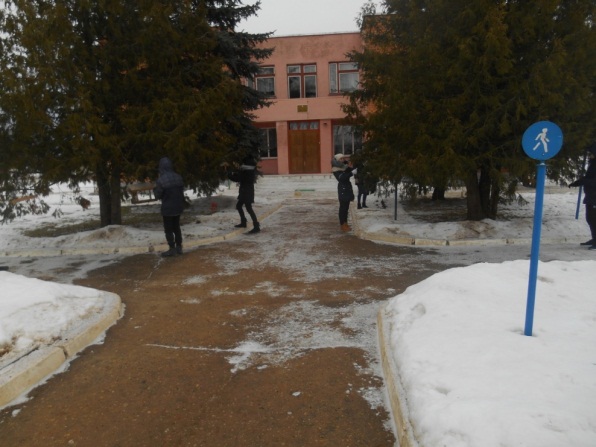 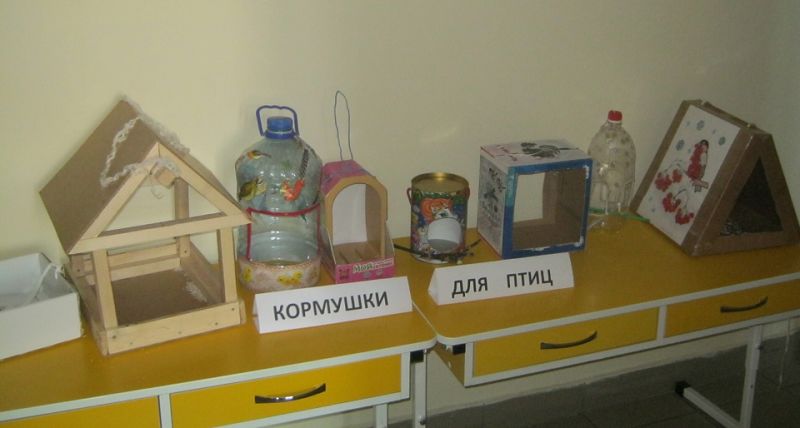 